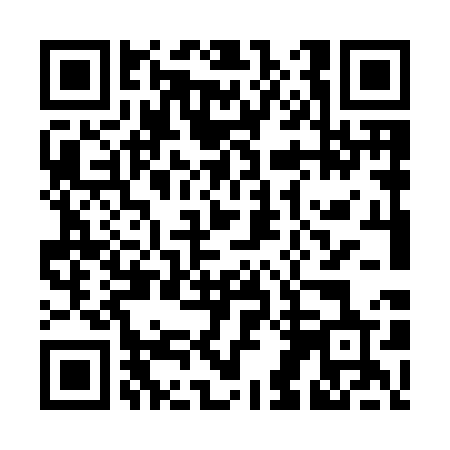 Ramadan times for Kaptartanya, HungaryMon 11 Mar 2024 - Wed 10 Apr 2024High Latitude Method: Midnight RulePrayer Calculation Method: Muslim World LeagueAsar Calculation Method: HanafiPrayer times provided by https://www.salahtimes.comDateDayFajrSuhurSunriseDhuhrAsrIftarMaghribIsha11Mon4:124:125:5611:453:435:355:357:1312Tue4:104:105:5411:453:455:375:377:1513Wed4:084:085:5211:453:465:385:387:1614Thu4:064:065:5011:453:475:405:407:1815Fri4:044:045:4811:443:485:415:417:2016Sat4:014:015:4611:443:505:435:437:2117Sun3:593:595:4411:443:515:445:447:2318Mon3:573:575:4211:433:525:465:467:2519Tue3:553:555:4011:433:535:475:477:2620Wed3:523:525:3811:433:545:495:497:2821Thu3:503:505:3611:433:555:505:507:3022Fri3:483:485:3411:423:575:525:527:3123Sat3:453:455:3211:423:585:535:537:3324Sun3:433:435:3011:423:595:555:557:3525Mon3:413:415:2711:414:005:565:567:3626Tue3:383:385:2511:414:015:585:587:3827Wed3:363:365:2311:414:025:595:597:4028Thu3:343:345:2111:404:036:006:007:4229Fri3:313:315:1911:404:046:026:027:4330Sat3:293:295:1711:404:056:036:037:4531Sun4:264:266:1512:405:067:057:058:471Mon4:244:246:1312:395:077:067:068:492Tue4:214:216:1112:395:097:087:088:513Wed4:194:196:0912:395:107:097:098:534Thu4:164:166:0712:385:117:117:118:545Fri4:144:146:0512:385:127:127:128:566Sat4:114:116:0312:385:137:137:138:587Sun4:094:096:0112:375:147:157:159:008Mon4:064:065:5912:375:157:167:169:029Tue4:044:045:5712:375:167:187:189:0410Wed4:014:015:5512:375:177:197:199:06